Please note that we require confirmation of the number of guests at least forty-eight hours in advance. If the above meets with your approval, sign this contract and return with a booking deposit of $800.00.  Payment is required as per this agreement.   Extra charges will be billed separately.Any changes to this Agreement must be in Writing & Signed by both PartiesThis document, along with its exhibits and attachments, constitutes the entire agreement between the parties. I have read and understand the above contract.______________________________________             ____________________                                                                                     (Please sign above)                        Print NameContract/Payment Schedule “A”Name(s)/Organization:  __________________________________________________________Today’s Date:  _________________________       	Date of Function: _____________________Time: _______________________		# of Guests:     ________ Adults   _______ ChildrenRoom Booked: ____ Maple Leaf Room	_____		 Wild Rose Room  _____ Room Rent: ___________________	_____ Paid	Deposit: ____________________   ____ PaidRequired:	_____ Podium				_____ Mic		_____ Screen/Projector		_____ Decorations			_____ Supplying Own Decorations		_____ Centerpieces			_____ Supplying Own Centerpieces		_____ Tablecloths – Colour		_____________________________	Qty _____		_____ White Chair Covers							Qty _____		_____ Chair Covers – Colour		_____________________________	Qty _____		_____ Napkins – Colour			_____________________________	Qty _____Dinner Served Time: ____________________________	Menu:	_______________________________________		Banquet Menu per Person: _$_________Late Lunch Served Time: _________________________	Late Lunch Menu:	__________________________		Late Lunch Menu per Person: _$_______Head Table for:	_________________________________	_____ Not ServedWine Glasses: _____Wine:	_____ Liters				_____ Bottles	_____ Pop	_____ Juice	_____ PunchBar Open: _____________________________________		Bar Closed: __________________________Music Start Time: _______________________________	SOCAN: _____ $65.00		_____ $95.00Extra Remarks: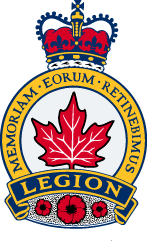 THE ROYAL CANADIAN LEGIONKINGSWAY BRANCH # 17514339 – 50 Street, EDMONTON, AB T5A 0S9		Phone: (780) 425-8654    Fax: (780) 425-0134E-mail: mgmt@kingswaylegion.comKingswaylegionbanquetrooms.caRev: June 2021BANQUET ROOM HALL RENTAL ONLYBANQUET ROOM HALL RENTAL ONLYKingsway Branch #175 andenter into this Banquet Facility Agreement on the terms and conditions set out below.  enter into this Banquet Facility Agreement on the terms and conditions set out below.  Kingsway Legion agrees to provide the room(s), and amenities described below and agrees to pay the amounts as per terms and conditions described below:Kingsway Legion agrees to provide the room(s), and amenities described below and agrees to pay the amounts as per terms and conditions described below:1.Date of Agreement:2.Date & Time of Event:3.Number in Party:4.Banquet Room Requested:Both Rooms Contact ManagementBoth Rooms Contact ManagementBoth Rooms Contact ManagementMaple Leaf 225 peopleMaple Leaf 225 peopleMaple Leaf 225 people$1500.00 per dayWild Rose Ballroom: 75 peopleWild Rose Ballroom: 75 peopleWild Rose Ballroom: 75 people$400.00 per day5.Set-up Day Before:Maple Leaf Ballroom After 5:00 PMMaple Leaf Ballroom After 5:00 PMMaple Leaf Ballroom After 5:00 PM$600.00 per dayWild Rose Ballroom After 5:00 PMWild Rose Ballroom After 5:00 PMWild Rose Ballroom After 5:00 PM$100.00 per dayMust have own Liability Insurance and provide copyMust have own Liability Insurance and provide copyMust have own Liability Insurance and provide copyMust have own liquor license and provide copyMust have own liquor license and provide copyMust have own liquor license and provide copy6.Bar Service:BartenderBartenderBartender$150.00CorkageCorkageCorkage$6.00 per personIf bringing own bartender, must have ProServeIf bringing own bartender, must have ProServeIf bringing own bartender, must have ProServeCertificate and provide copyCertificate and provide copyCertificate and provide copy7.Music – SOCAN fee:Maple Leaf BallroomMaple Leaf BallroomMaple Leaf Ballroom$95.00(If applicable)Wild Rose BallroomWild Rose BallroomWild Rose Ballroom$65.008.Amenities:  If requestedChair Set-upChair Set-upChair Set-up$200.00TableclothsColour:$4.00 eachNapkinsColour:$1.25 eachPodium/PA SystemPodium/PA SystemPodium/PA System$20.00Projector & ScreenProjector & ScreenProjector & Screen$60.009.Hours:Liquor Services will stop at 1:00 AMLiquor Services will stop at 1:00 AMLiquor Services will stop at 1:00 AMMusic to be completed at 1:00 AMMusic to be completed at 1:00 AMMusic to be completed at 1:00 AMFacility will be vacated by 2:00 AMFacility will be vacated by 2:00 AMFacility will be vacated by 2:00 AM10.Deposit:10.1Booking/Damage Deposit $800.00 payment of damage deposit is required at time of booking.  Refundable or partially refundable unless there is damage to the room or equipment.Booking/Damage Deposit $800.00 payment of damage deposit is required at time of booking.  Refundable or partially refundable unless there is damage to the room or equipment.Booking/Damage Deposit $800.00 payment of damage deposit is required at time of booking.  Refundable or partially refundable unless there is damage to the room or equipment.11.Payment:11.1FULL PAYMENT is to be made 30 days prior to the event.FULL PAYMENT is to be made 30 days prior to the event.FULL PAYMENT is to be made 30 days prior to the event.11.2If payment in full is not received 10 days prior to the event, “RCL 175” at its discretion, may cancel the event and retain the non-refundable deposit.If payment in full is not received 10 days prior to the event, “RCL 175” at its discretion, may cancel the event and retain the non-refundable deposit.If payment in full is not received 10 days prior to the event, “RCL 175” at its discretion, may cancel the event and retain the non-refundable deposit.12.Cancellation Policy:12.1Booking/Damage Deposit is not refundable.Booking/Damage Deposit is not refundable.Booking/Damage Deposit is not refundable.12.2Client/Rentee understands that upon entering into Client/Rentee understands that upon entering into Client/Rentee understands that upon entering into this Agreement, RCL 15 is committing time and resources to this Event and thus cancellation would result in lost income and lost business opportunities in an amount hard to precisely calculate.  Therefore, the cancellation policy will remain.this Agreement, RCL 15 is committing time and resources to this Event and thus cancellation would result in lost income and lost business opportunities in an amount hard to precisely calculate.  Therefore, the cancellation policy will remain.this Agreement, RCL 15 is committing time and resources to this Event and thus cancellation would result in lost income and lost business opportunities in an amount hard to precisely calculate.  Therefore, the cancellation policy will remain.13.Resolution of Disputes:13.1The Parties agree not to post any negative information about the other arising out of this Agreement or Event on any online forum or website.The Parties agree not to post any negative information about the other arising out of this Agreement or Event on any online forum or website.The Parties agree not to post any negative information about the other arising out of this Agreement or Event on any online forum or website.13.2Both Parties agree to seed a third-party mediator or arbitrator for any disputes that arise as a result of this Agreement.Both Parties agree to seed a third-party mediator or arbitrator for any disputes that arise as a result of this Agreement.Both Parties agree to seed a third-party mediator or arbitrator for any disputes that arise as a result of this Agreement.14.Force Majeure:14.1The Client/Rentee(s) and all persons participating with the Client/Rentee(s) during the rental period will indemnify and hold harmless the (Rentor) for all claims of personal loss and/or injury, any damage, theft, or loss of property occurring at the Event.The Client/Rentee(s) and all persons participating with the Client/Rentee(s) during the rental period will indemnify and hold harmless the (Rentor) for all claims of personal loss and/or injury, any damage, theft, or loss of property occurring at the Event.The Client/Rentee(s) and all persons participating with the Client/Rentee(s) during the rental period will indemnify and hold harmless the (Rentor) for all claims of personal loss and/or injury, any damage, theft, or loss of property occurring at the Event.14.2Neither party shall be responsible for failure to perform this Agreement if circumstances beyond their control, including, but not limited to; Acts of God, shortage of commodities or supplies to be furnished by “RCL 175”, or governmental authority.Neither party shall be responsible for failure to perform this Agreement if circumstances beyond their control, including, but not limited to; Acts of God, shortage of commodities or supplies to be furnished by “RCL 175”, or governmental authority.Neither party shall be responsible for failure to perform this Agreement if circumstances beyond their control, including, but not limited to; Acts of God, shortage of commodities or supplies to be furnished by “RCL 175”, or governmental authority.15.Guests:15.1Client agrees to provide “RCL 175” with the final total number of guests no later than 8 working days before the Event.Client agrees to provide “RCL 175” with the final total number of guests no later than 8 working days before the Event.Client agrees to provide “RCL 175” with the final total number of guests no later than 8 working days before the Event.THE ROYAL CANADIAN LEGIONKINGSWAY BRANCH # 17514339 – 50 Street, EDMONTON, AB T5A 0S9Phone: (780) 425-8654    Fax: (780) 425-0134E-mail: mgmt@kingswaylegion.comRev: June 2021Rentee(s)NameAddressCity, Province Postal CodeHome PhoneWork PhoneCell PhoneEmailSignatureFlorence WernerManagerKingsway Legion Branch # 175THE ROYAL CANADIAN LEGIONKINGSWAY BRANCH # 17514339 – 50 Street, EDMONTON, AB T5A 0S9Phone: (780) 425-8654    Fax: (780) 425-0134E-mail: mgmt@kingswaylegion.comRev: June 2021